Role Description  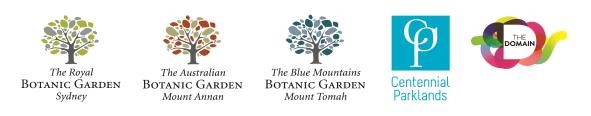 Systematic Botanist   Agency overview The Botanic Gardens of Sydney (Gardens) is responsible for the management and stewardship of the Royal Botanic Garden Sydney, the Domain, the Australian Botanic Garden Mount Annan and the Blue Mountains Botanic Garden Mount Tomah. The Trust incorporates the Australian Institute of Botanical Science and is one of the country’s leading international tourism destinations.Staff working for the Gardens are employees of Transport for NSW, within the Cities and Active Transport division – a group of world-leading staff from the fields of science, horticulture, public space activation, visitor experience, for-purpose fundraising, digital engagement, tourism, planning, major project delivery, commercial investment, sustainable resource and asset management, events and recreation.According to a 2018 report from Deloitte Access Economics, the Trust contributes around $140 million to the NSW economy each year, supports more than 1,100 jobs and contributes more than $180 million in social and cultural contributions annually.Primary purpose of the role The Systematic Botanist develops and manages an active, productive research program into systematics of selected plant groups, including preparing and publishing outcomes in various media, as well as managing the taxonomic curation of selected herbarium collections and providing identification advice to clients.  	 	1 	Key accountabilities Maintain an active research program in systematics (including taxonomy, phylogenomics, and/or macroevolution) of selected plant groups that leads to publications in scientific journals, books, popular media and on the internet, as well as presentations at appropriate scientific and general meetings or conferences. Actively seek external funding to support research program and manage associated budgets. Supervise and mentor students and other workers to support learning and ensure research is carried out using appropriate techniques and within required timeframes. Maintain the taxonomic curation of assigned plant families within the collection of the National Herbarium of NSW in liaison with technical staff, in accordance with accepted policies and standards, to ensure that plant groups in the herbarium are accurately identified. Provide accurate descriptions and identification tools for selected plant groups for PlantNET and other floras and media so that clients are able to identify material accurately. Provide plant identification and botanical information for clients in an accurate and timely manner. Develop and maintain cooperative and productive working relationships with key internal and external contacts including botanists and researchers in universities and herbaria, to achieve an effective approach to all requests and the responsive provision of advice and information.   Contribute to the implementation of work health and safety, risk management and environmental plans in accordance with relevant legislation, policies and procedures. Key challenges Working independently to resolve research issues that arise on a day-to-day basis and bringing potential issues to the attention of the Head. Utilising current knowledge of modern plant systematic techniques and associated skills to deliver a coordinated and effective approach to, research and other activities.  Maintaining an expert and current understanding of taxonomic changes in plants for which this position has curatorial responsibility.  Key relationships Role dimensions Decision making The Systematic Botanist is expected to operate with some level of autonomy, makes day to day decisions relating to work priorities and workload management, for themselves and any staff supervised. This position is accountable for the quality, integrity and accuracy of the content of advice provided. Reporting line This role reports to the Head of Plant Discovery & Evolution Research. Direct reports The Systematic Botanist has no direct reports, but may be required to supervise staff, dependent on projects and initiatives. Budget/Expenditure This role will be responsible for managing own external grants. Key knowledge and experienceKnowledge of and experience in, appropriate research techniques (e.g., specimen collection, microscopy, phylogenomics, comparative methods) in the herbarium, field and laboratory, with a good knowledge of the Australian flora. Knowledge of systematic botany (plant taxonomy) and nomenclature in relation to the understanding of Herbarium collections and record keeping practices within collections. Experience in herbarium curation procedures and plant identification. Expertise in the use of botanical specimen data and current collections databases, data processing and interpretation skills. Essential requirements Tertiary qualifications in Biological and/or Botanical Science, with substantial training in systematic botany (plant taxonomy) and extensive knowledge of vascular plants. Current driver's license with the ability to operate manual vehicles.Capabilities for the roleThe NSW public sector capability framework describes the capabilities (knowledge, skills and abilities) needed to perform a role. There are four main groups of capabilities: personal attributes, relationships, results and business enablers, with a fifth people management group of capabilities for roles with managerial responsibilities. These groups, combined with capabilities drawn from occupation-specific capability sets where relevant, work together to provide an understanding of the capabilities needed for the role.The capabilities are separated into focus capabilities and complementary capabilitiesFocus capabilities	Focus capabilities are the capabilities considered the most important for effective performance of the role. These capabilities will be assessed at recruitment. The focus capabilities for this role are shown below with a brief explanation of what each capability covers and the indicators describing the types of behaviours expected at each level.Focus capabilitiesComplementary capabilitiesComplementary capabilities are also identified from the Capability Framework and relevant occupation-specific capability sets. They are important to identifying performance required for the role and development opportunities. Note: capabilities listed as ‘not essential’ for this role are not relevant for recruitment purposes however may be relevant for future career development.Cluster Transport Agency Transport for NSWDivision/Branch/Unit Botanic Gardens of Sydney / Science, Education & Conservation Location National Herbarium of NSW, The Australian Botanic Garden Mount Annan Classification/Grade/Band Scientific Officer Grade 1/2 ANZSCO Code 234515 PCAT Code 1119192 Date of Approval April 2023 (updated from September 2015)Agency Website www.rbgsyd.nsw.gov.au   Who 	       Why Internal 	 Head of Plant Discovery & Evolution ResearchReceive guidance and support, provide advice and exchange information.Direct reports / Plant Discovery & Evolution Research team Provide guidance, support, exchange information and facilitate their professional development Collaborate on broader strategic flagship projects.Agency staff / other staff Work collaboratively to contribute to achieving business outcomes Foster effective working relationships to facilitate opportunities for engagement, consultation, issue resolution and information sharing. External 	 Industry professionals / Consultants Develop and maintain effective working relationships, exchange of knowledge, develop opportunities for collaboration in achieving research project goals.Participate in discussions regarding new and innovative research project activities. Key Stakeholders Negotiate and liaise with a variety of stakeholders to enable the timely delivery of business initiatives.   Capability group/setsCapability nameBehavioural indicatorsLevel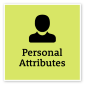 Manage SelfShow drive and motivation, an ability to self-reflect and a commitment to learningAdapt existing skills to new situationsShow commitment to achieving work goalsShow awareness of own strengths and areas for growth, and develop and apply new skillsSeek feedback from colleagues and stakeholdersStay motivated when tasks become difficultIntermediate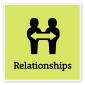 Communicate EffectivelyCommunicate clearly, actively listen to others, and respond with understanding and respectTailor communication to diverse audiencesClearly explain complex concepts and arguments to individuals and groupsCreate opportunities for others to be heard, listen attentively and encourage them to express their viewsShare information across teams and units to enable informed decision makingWrite fluently in plain English and in a range of styles and formatsUse contemporary communication channels to share information, engage and interact with diverse audiencesAdept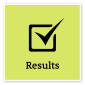 Plan and PrioritisePlan to achieve priority outcomes and respond flexibly to changing circumstancesUnderstand the team and unit objectives and align operational activities accordinglyInitiate and develop team goals and plans, and use feedback to inform future planningRespond proactively to changing circumstances and adjust plans and schedules when necessaryConsider the implications of immediate and longer-term organisational issues and how these might affect the achievement of team and unit goalsAccommodate and respond with initiative to changing priorities and operating environmentsIntermediate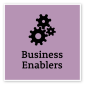 Project ManagementUnderstand and apply effective planning, coordination and control methodsUnderstand all components of the project management process, including the need to consider change management to realise business benefitsPrepare clear project proposals and accurate estimates of required costs and resourcesEstablish performance outcomes and measures for key project goals, and define monitoring, reporting and communication requirementsIdentify and evaluate risks associated with the project and develop mitigation strategiesIdentify and consult stakeholders to inform the project strategyCommunicate the project’s objectives and its expected benefitsMonitor the completion of project milestones against goals and take necessary actionEvaluate progress and identify improvements to inform future projectsAdept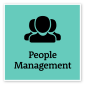 Manage and Develop PeopleEngage and motivate staff, and develop capability and potential in othersClarify the work required, and the expected behaviours and outputsClearly communicate team members’ roles and responsibilitiesContribute to developing team capability and recognise potential in peopleRecognise good performance, and give support and regular constructive feedback linked to development needsIdentify appropriate learning opportunities for team membersCreate opportunities for all team members to contributeAct as a role model for inclusive behaviours and practicesRecognise performance issues that need to be addressed and seek appropriate adviceFoundationalCapability group/setsCapability nameDescriptionLevelDisplay Resilience and CourageBe open and honest, prepared to express your views, and willing to accept and commit to changeFoundationalAct with IntegrityBe ethical and professional, and uphold and promote the public sector valuesIntermediateValue Diversity and InclusionDemonstrate inclusive behaviour and show respect for diverse backgrounds, experiences and perspectivesFoundationalCommit to Customer ServiceProvide customer-focused services in line with public sector and organisational objectivesFoundationalWork CollaborativelyCollaborate with others and value their contributionIntermediateInfluence and NegotiateGain consensus and commitment from others, and resolve issues and conflictsIntermediateDeliver ResultsAchieve results through the efficient use of resources and a commitment to quality outcomesFoundationalThink and Solve ProblemsThink, analyse and consider the broader context to develop practical solutionsAdeptDemonstrate AccountabilityBe proactive and responsible for own actions, and adhere to legislation, policy and guidelinesFoundationalFinanceUnderstand and apply financial processes to achieve value for money and minimise financial riskFoundationalTechnologyUnderstand and use available technologies to maximise efficiencies and effectivenessFoundationalProcurement and Contract ManagementUnderstand and apply procurement processes to ensure effective purchasing and contract performanceFoundationalInspire Direction and PurposeCommunicate goals, priorities and vision, and recognise achievementsFoundationalOptimise Business OutcomesManage people and resources effectively to achieve public valueFoundationalManage Reform and ChangeSupport, promote and champion change, and assist others to engage with changeFoundational